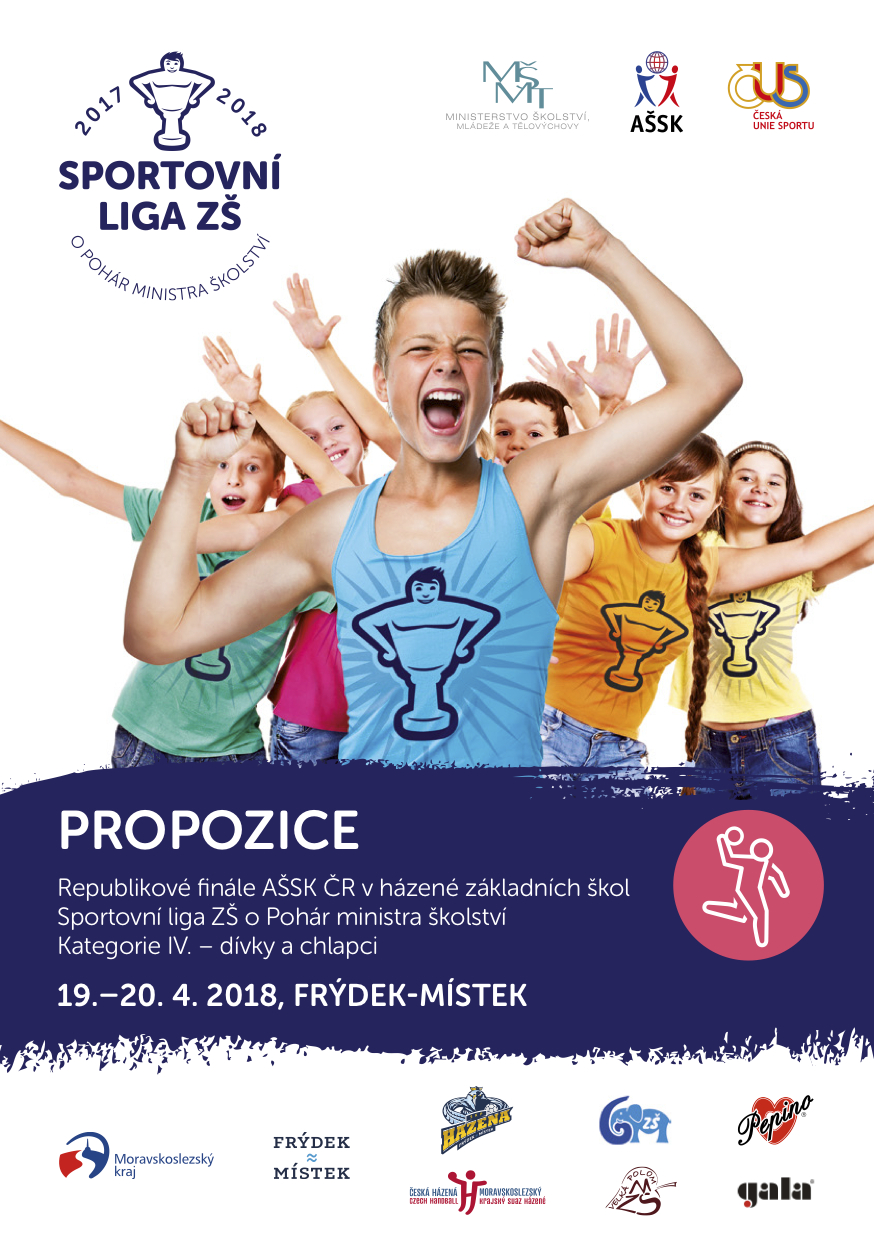 Všeobecná ustanovení1.  Pořadatel	z pověření Výkonného výboru AŠSK ČR v Praze pořádá A – Oddíl házené Pepino SKP Frýdek-Místek		spolupořadatel – Základní škola Pionýrů Frýdek-Místek2.  Adresa pořadatele    	Pepino SKP Frýdek-Místek (oddíl házené)                                      	e-mail: skp@skp.czMgr. Martin Strnadel – ředitel soutěže                                       mobil: 603 979 339			         	e-mail: strnadel.martin@seznam.czMgr. Lukáš Synek -  sportovní ředitel soutěže                                      	mobil: 558 443 111e-mail: lukassynek@email.cz                                                                                                                                                   3.  Termín konání		čtvrtek 19. dubna – pátek 20. dubna 2018  4.  Místo konání           	I. hala – 6. ZŠ Pionýrů, 400 Frýdek-Místek                                       II. hala – Sportovní hala, Pionýrů 2069, Frýdek-Místek5.  Kategorie		IV. kategorie – starší žáci a žákyněžáci II. stupně ZŠ narození (2001, 2002, 2003, 2004), tercie a kvarty 				osmiletých gymnázií, primy a sekundy šestiletých gymnázií Pro účast družstva v soutěži je nutné splnit 4 podmínky:Družstvo je složeno z žáků jedné školyČlenové družstva musí odpovídat stupněm školyČlenové družstva musí odpovídat ročníkem narození vyhlášené soutěžiŽák smí v daném školním roce v daném sportu startovat pouzev jedné věkové kategorii Všechny čtyři podmínky musí být splněny zároveň! Organizační výbor					ředitel soutěže, Mgr. Martin Strnadel	sportovní ředitel, Mgr. Lukáš Synek                                     	hospodář a tajemník, Zdenek Verlík				hospodář za AŠSK ČR, Sylva Kubalová                                     	zdravotní služba – Ivana Srníková a Červený kříž	produkce, IMA Production, s.r.o.7. Čestné předsednictvo	     				primátor města Frýdek-Místek, Mgr. Michal Pobuckýnáměstek primátora města Frýdek-Místek, BC. Pavel Machala				viceprezidentka AŠSK ČR, Mgr. Svatava Ságnerová				generální sekretář AŠSK ČR, Tomáš Kolářpředseda exekutivy házené MSLK, Pavel Bochnia                                      	garant házené AŠSK ČR, Vlastimil Hejcman garant házené ČSH, Petr Rams8.  Přihlášky			zasílejte na adresu pořadatele písemně nebo e-mailem do úterý  10. dubna 2018 na předtištěném formuláři AŠSK (VZOR č. 1). V přihlášce uveďte kategorii (H, D), přesný název školy, popř. ŠSK s přesnou adresou (bez zkratek), PSČ, jméno a datum narození hráčů a vedoucího družstva (jméno a telefon).                                      	Přihláška musí být potvrzena ředitelem školy.9.  Účastníci	vítězové kvalifikačních skupin A, B, C, D, E a družstvo pořadatele.                                      	Není nutné potvrzení KR AŠSK ČR.10. Účastnický poplatek neplatí se.    11. Finanční zabezpečení republikového finále   Technické a organizační zabezpečení soutěže proběhne na základě uzavřené Smlouvy o pořadatelství a schváleného rozpočtu akce sekretariátem AŠSK.12. Prezence	19. dubna 2018 od 11:00 h do 12:30h v budově ZŠ Pionýrů 400 FM,                                       	povinná dokumentace družstev:2 x originál soupiska družstva potvrzená ředitelem školy (včetně čísel obou sad dresů)originál průkaz pojištěnce zdravotní pojišťovny (+ kopie)doklad totožnosti s fotkou pro možnost konfrontace13. Finanční zabezpečení účastníků RF  členům AŠSK ČR i nečlenům je hrazeno stravování a ubytování. Jízdné se neproplácí.14. Doprava do místa konání    	Zahájení – I. hala – 6. ZŠ Pionýrů, 400 Frýdek-Místek MHD č. Bus : 1, 3 ,5, 8, - výstup Poliklinika , pěšky z nádraží 15 minut.15. Ubytování	Penziony a hotely ve Frýdku-Místku, internát SPŠ FM,                                        bude upřesněno dle ubytování daného družstva.16. Stravování             	čtvrtek 19. 4. - oběd, večeře v jídelně 6.ZŠ, Pionýrů 400, FM                                       pátek 20. 4. 	- snídaně – penziony a hotely ve FM, oběd – v jídelně 6.ZŠ, Pionýrů 400, FM17. Dozor nad žáky zajišťuje v plném rozsahu a po celou dobu soutěže vysílající škola!!!     18. Úrazové pojištění	účastníci soutěží a sportovních akcí pořádaných asociací nejsoupojištěni proti úrazům, krádežím a ztrátám. Výkonný výbor AŠSK ČRdoporučuje členům AŠSK ČR, aby uzavřeli individuální úrazové pojištění. Dále doporučuje, aby v případě pojistné události využili možnosti zákonného pojištění žáků ZŠ.Po dobu konání akce je přítomna zdravotní služba zajištěná pořadatelem.Technická ustanovení1. Podmínky účasti	soutěž probíhá podle všeobecných soutěžních podmínek AŠSK ČR a těchto propozic. Startovat mohou pouze žáci příslušné školy, kteří budou uvedeni na soupisce potvrzené ředitelem školy; vedoucí družstva zodpovídá za zdravotní způsobilost hráčů; v případě změny hráčů na soupisce je vedoucí mužstva povinen předložit aktuální soupisku potvrzenou ředitelem školy i s čísly hráčů. Družstvo tvoří 14 hráčů a 2 vedoucí. Hráči jsou povinni mít během celé soutěže u sebe kartičku pojišťovny. 2.  Materiální zabezpečení  každé družstvo musí mít 2 sady očíslovaných dresů, míče na rozcvičení; barvy dresů s čísly hráčů uveďte na přihlášce;hráč musí mít obuv určenou pro sálový sport, která nezanechává skvrny na podlaze.Upozorňujeme, že žáci nebudou vpuštěni na hrací plochu v jiné než čisté halové obuvi.3.  Míče	hraje se s míči od firmy Gala, které zajišťuje AŠSK.4.  Technická porada	Proběhne ve Sportovní hale 6.ZŠ Pionýrů 400, FM S od 12:40 hodin. Účastní se jí vedoucí družstev, zástupci pořadatele a rozhodčí. Technická porada je povinná pro všechny vedoucí družstev!       5.  Rozhodčí		zajišťuje garant AŠSK ve spolupráci se sportovním ředitelem soutěže a ČSH.6.  Soutěžní komise	hlavní rozhodčí zástupce pořadatele, Martin Strnadel  				zástupce AŠSK ČR, Vlastimil Hejcman     2 zástupci účastníků – určeni z řad vedoucích družstev na technické poradě                       7.  Protesty	případnou námitku podává vedoucí družstva písemně do 15 minut po skončení utkání řediteli soutěž se vkladem 200 Kč. Protesty řeší soutěžní komise. V případě zamítnutí propadá vklad pořadateli.  8.  	Startující		družstvo má maximálně 14 hráčů + 2 vedoucí; 2 sady dresů různé barvy s čísly9. 	Pravidla	soutěž se hraje podle platných pravidel IHF a ustanovení těchto propozic.10.	Systém soutěže		hraje se ve dvou skupinách po třech, systémem každý s každým. Celky na 1. a 2. místě po základní skupině se utkají v semifinále křížem (1Ax2B/1Bx2A) o postup do finále; poražení semifinalisté hrají o 3. místo, družstva na třetím místě po základní části hrají o konečné páté místo (3Ax3B).11.	Hodnocení výsledků ve skupináchV případě rovnosti bodů dvou nebo více družstev rozhoduje o umístění:větší počet bodů ze vzájemných utkánívětší rozdíl branek ze vzájemných utkání větší počet vstřelených branek ze vzájemných utkání větší rozdíl branek ze všech utkánívětší počet vstřelených branek ze všech utkánípět sedmimetrových hodů (po 5 hodech – náhlá smrt)        	V případě nerozhodného výsledku v semifinále a v utkáních o konečné umístění se bude střílet pět sedmimetrových hodů (po 5 hodech – náhlá smrt).12.  Nasazení družstev	vítězové kvalifikačních skupin budou nasazeni dle klíče 				schváleného VV AŠSK ČR				skupina I. - vítězové kvalifikační skupiny C, F(pořadatel), E 				skupina II. - vítězové kvalifikační skupiny B, A, D13.  Hrací doba		hraje se 2 x 20 min, přestávka mezi poločasy je 5 minut 14.  Ceny	vítězná družstva získají Pohár ministra školství, družstva na druhém a třetím místě obdrží poháry SLZŠ. Družstva na prvních třech místech získají medaile. Všechna družstva obdrží diplomy za umístění a věcné ceny, které zajistí partneři a pořadatel. Současně budou vyhlášeni nejlepší hráči, střelci a brankáři a All Stars tým. Ceny dodává partner SLZŠ, společnost Sportisimo. AŠSK spolupracuje s Českým klubem fair play. V rámci republikového finále  tudíž mohou hráči a hráčky získat cenu fair play.15.  Zdravotní služba	zajištěna pořadatelem na náklady AŠSK.16.  Občerstvení						bufet je umístěn v prostorách haly.Důležité upozornění:Povinností družstev je zúčastnit se zahajovacího i závěrečného ceremoniálu. V případě nedodržení tohoto požadavku bude tým hodnocen mimo soutěž!Nedodrží-li kterékoliv družstvo podmínky účasti s úmyslem získat neoprávněnou výhodu, může být rozhodnutím pořadatele ze soutěže vyloučeno. Takto vyloučené družstvo je následně povinno uhradit pořadateli vzniklé náklady na jeho účast.Pokud se nominované družstvo za kraj nedostaví na RF bez písemné, prokazatelné omluvy zaslané nejpozději 3 dny před konáním RF (poštou, e-mailem) a příslušný kraj nepošle náhradu, je původně nominované družstvo povinno uhradit pořadateli náklady spojené s přípravou jeho startu.RÁMCOVÝ ČASOVÝ PROGRAMČ T V R T E K   -  19. 4.   11:00 – 12:30 prezence družstev I. hala – Sportovní hala 6. ZŠ 400, FM11:00 – 13:00 oběd školní jídelna 6.ZŠ.12:40 – 13:10 technická porada vedoucích družstev – VIP místnost na Sportovní   hale 6. ZŠ 13:15 – 13:45 slavnostní zahájení I. hala – Sportovní hala 6. ZŠ14:00 – zahájení utkání v základních skupinách (I. hala – chlapci) 14:15 - zahájení utkání v základních skupinách (II. hala – dívky) Od 13 h – ubytování v průběhu čtvrtečního odpoledne17:00 – 20:00 večeře školní jídelna 6.ZŠ 19:00 - ukončení utkání v základních skupinách (I. hala – chlapci)19:15 - ukončení utkání v základních skupinách (II. hala – dívky) 20:15 - All Star Game – interaktivní soutěž pro zúčastněné týmy za účasti patrona 21:30 - přechod na ubytování  P Á T E K -  20.4. 06:00 - 7:00 snídaně v místě ubytování07:15 - příchod / příjezd družstev do haly11:00 – 12:30 oběd školní jídelna 6.ZŠ 13:00 -  slavnostní vyhlášení výsledků, ocenění vítězů14:00 - zakončení turnaje  Mgr. Martin Strnadel		Vlastimil Hejcman	ředitel soutěže		garant sportu AŠSK ČRPřihláška na soutěž A soupiska	(prezenční listina soutěžících a doprovodu)	 V______________________	dne:	__________Ředitelství školy potvrzuje, že žáci a žákyně uvedení na soupisce jsou žáky denního studia školy, uvedeného věku a nikdo z uvedených žáků není osvobozen od TV a nemá III. nebo IV. zdravotní klasifikaci.                                                                                                                 Razítko a podpis ředitele školy Potvrzení příslušné rady AŠSK ČR				                                                              Čestné prohlášení zúčastněné školy, že:                                                                (nehodící se škrtněte)                                                               JE			členem AŠSK             registrační číslo klubu AŠSK ČR    	                                                             NENÍ                         SEZNAM UBYTOVANÝCH*Republikové finále AŠSK ČR v házené ZŠ – 19.– 20. 4. 2018 – Frýdek-Místek    Název a adresa ZŠ:  Seznam ubytovaných:Doprovod: 1.2.*Vyplněné zašlete prosím na email: strnadel.martin@seznam.cz NÁVRATKAŠkola:Kategorie:Příjezd (jakým způsobem): vlak / autobus Vlastní doprava: mikrobus /autobus / osobní vozyPříjezd (kdy):Vedoucí:Mobil:E-mail:Návratku odesílejte společně s přihláškou na RF.Odešlete, prosím, na oba uvedené e-maily:strnadel.martin@seznam.cz / gdovinova@ima-pro.cz 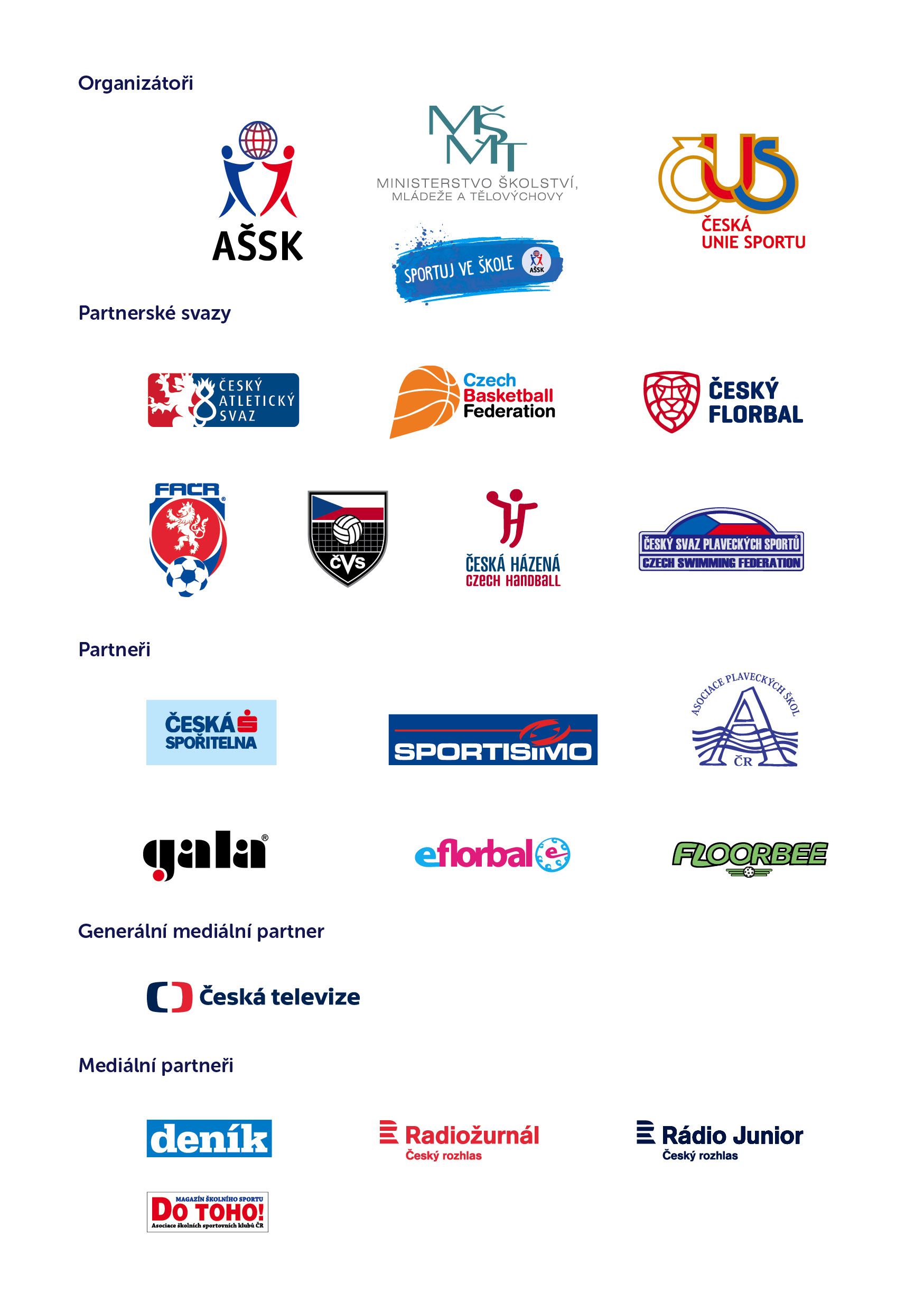 Utkání ve skupináchUtkání ve skupináchUtkání ve skupináchUtkání ve skupináchUtkání ve skupináchSkupinachlapciI.hala – Sportovní hala 6. ZŠ Pionýrů, FMSkupinadívkyII.hala - Sportovní hala, Pionýrů 2069, FM14:00F – E14:15F - E14:50A – D15:05A – D15:40C – F15:55C - F16:30B – A16:45B - A17:20E – C17:35E - C18:10D – B18:25D - BUtkání ve skupináchUtkání ve skupináchUtkání ve skupináchUtkání ve skupináchUtkání ve skupináchSkupinachlapciI.hala – Sportovní hala 6. ZŠ Pionýrů, FMSkupinadívkyII.hala – Sportovní hala, Pionýrů 2069, FM07:50I.semifinále 07:50I.semifinále 08:40II.semifinále08:40II.semifinále09:30utkání o 5. místo Vítězové přechod na finále do I,haly – 6. ZŠ Pionýrů10:20utkání o 3. místo09:30utkání o 5. místo 11:10finále – dívky10:20utkání o 3. místo12:00finále – chlapciVšichni přechod na vyhlášení do I.haly – 6. ZŠ PionýrůNázev, datum a místo konání akceHÁZENÁ SLZŠO Pohár ministra školstvíRF AŠSK ČR – Frýdek-Místek - 19. - 20. 4. 2018Název, datum a místo konání akceHÁZENÁ SLZŠO Pohár ministra školstvíRF AŠSK ČR – Frýdek-Místek - 19. - 20. 4. 2018Název, datum a místo konání akceHÁZENÁ SLZŠO Pohár ministra školstvíRF AŠSK ČR – Frýdek-Místek - 19. - 20. 4. 2018Název, datum a místo konání akceHÁZENÁ SLZŠO Pohár ministra školstvíRF AŠSK ČR – Frýdek-Místek - 19. - 20. 4. 2018Název, datum a místo konání akceHÁZENÁ SLZŠO Pohár ministra školstvíRF AŠSK ČR – Frýdek-Místek - 19. - 20. 4. 2018Název, datum a místo konání akceHÁZENÁ SLZŠO Pohár ministra školstvíRF AŠSK ČR – Frýdek-Místek - 19. - 20. 4. 2018Název, datum a místo konání akceHÁZENÁ SLZŠO Pohár ministra školstvíRF AŠSK ČR – Frýdek-Místek - 19. - 20. 4. 2018Název, datum a místo konání akceHÁZENÁ SLZŠO Pohár ministra školstvíRF AŠSK ČR – Frýdek-Místek - 19. - 20. 4. 2018Věková kat.Věková kat.chlapci/dívkychlapci/dívkyNázev, datum a místo konání akceHÁZENÁ SLZŠO Pohár ministra školstvíRF AŠSK ČR – Frýdek-Místek - 19. - 20. 4. 2018Název, datum a místo konání akceHÁZENÁ SLZŠO Pohár ministra školstvíRF AŠSK ČR – Frýdek-Místek - 19. - 20. 4. 2018Název, datum a místo konání akceHÁZENÁ SLZŠO Pohár ministra školstvíRF AŠSK ČR – Frýdek-Místek - 19. - 20. 4. 2018Název, datum a místo konání akceHÁZENÁ SLZŠO Pohár ministra školstvíRF AŠSK ČR – Frýdek-Místek - 19. - 20. 4. 2018Název, datum a místo konání akceHÁZENÁ SLZŠO Pohár ministra školstvíRF AŠSK ČR – Frýdek-Místek - 19. - 20. 4. 2018Název, datum a místo konání akceHÁZENÁ SLZŠO Pohár ministra školstvíRF AŠSK ČR – Frýdek-Místek - 19. - 20. 4. 2018Název, datum a místo konání akceHÁZENÁ SLZŠO Pohár ministra školstvíRF AŠSK ČR – Frýdek-Místek - 19. - 20. 4. 2018Název, datum a místo konání akceHÁZENÁ SLZŠO Pohár ministra školstvíRF AŠSK ČR – Frýdek-Místek - 19. - 20. 4. 2018IV.IV.Školní k.Školní k.Okrskové k.Okresní k.Krajské k.Krajské k.KvalifikaceKvalifikaceRepublikové fináleRepublikové fináleRepublikové fináleRepublikové fináleNázev školy (ŠSK)Název školy (ŠSK)Název školy (ŠSK)Adresa (ulice, psč, obec), telefon, e-mailAdresa (ulice, psč, obec), telefon, e-mailAdresa (ulice, psč, obec), telefon, e-mailAdresa (ulice, psč, obec), telefon, e-mailAdresa (ulice, psč, obec), telefon, e-mailAdresa (ulice, psč, obec), telefon, e-mailAdresa (ulice, psč, obec), telefon, e-mailAdresa (ulice, psč, obec), telefon, e-mailAdresa (ulice, psč, obec), telefon, e-mailVedoucí, trenér (jména)Vedoucí, trenér (jména)Vedoucí, trenér (jména)Adresa (ulice, psč, obec)Adresa (ulice, psč, obec)Adresa (ulice, psč, obec)Adresa (ulice, psč, obec)Adresa (ulice, psč, obec)Adresa (ulice, psč, obec)    Rok narození    Rok narození    Rok narození    Rok narození    Rok narození    Rok narozeníPoř.čísloSoutěžící (příjmení, jméno)Soutěžící (příjmení, jméno)Soutěžící (příjmení, jméno)Soutěžící (příjmení, jméno)  Rok narození  Rok narození   Třída   TřídaBarva 1.+2. dresu čísla hráčů, kap.Barva 1.+2. dresu čísla hráčů, kap.Barva 1.+2. dresu čísla hráčů, kap.Poř.čísloSoutěžící (příjmení, jméno)Soutěžící (příjmení, jméno)Soutěžící (příjmení, jméno)Soutěžící (příjmení, jméno)  Rok narození  Rok narození   Třída   Třída    1.    1.    2.1.2.3.4.5.6.7.8.9.10.11.12.13.14.Poř.                  Jménodat. naroz.               adresa bydliště       1.2.3.4.5.6.7.8.9.10.11.12.13.14.